APRESENTAÇÃO DA SEÇÃO DE SERIGRAFIA/ COMUNICAÇÃO VISUAL DO CEGRAF/ UFGA Seção de Serigrafia/ Comunicação Visual do CEGRAF/ UFG foi fundada no segundo semestre de 2015 com a missão de atender toda a comunidade universitária no tocante:à confecção do silk e da sublimação em camisetas, coletes, jalecos e sacolas em vários tipos de tecido, para o seu uso eventos da UFG.à confecção de botons em vários tamanhos.à confecção de todo tipo de carimbos.à confecção de todo tipo de crachás.ao estampado em canecas.à confecção de adesivos.à confecção de banners.A equipe é formada pelos artistas gráficos:Aloísio das Dores Neiva;Anderson Alves Calaça;Augusto Quintino Xavier;Diego Martins Nascimento.Os pedidos podem ser feitos pelo telefone (62) 3521-1355 ou pelo e-mail <serigrafia.cegraf@gmail.com>.A EQUIPE DA SEÇÃO DE SERIGRAFIA/ COMUNICAÇÃO VISUAL DO CEGRAF/ UFGEm Goiânia, aos 14 de março de 2016----------oooOooo----------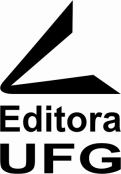 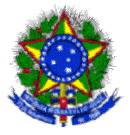 MINISTÉRIO DA EDUCAÇÃOUNIVERSIDADE FEDERAL DE GOIÁSCENTRO EDITORIAL E GRÁFICO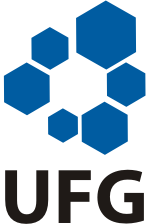 